Propozycje działań i aktywności dla dzieci 3 – letnich (gr. I i II)Środa – 24.06.20r.Temat kompleksowy: „Wakacje tuż, tuż”Temat dnia: „Co będziemy robić w wakacje?”Cele:Dziecko: wykonuje ćwiczenia oddechowe;reaguje na umowne sygnały słowne i dźwiękowe;rozwija sprawność ruchową;słucha utwory z literatury dziecięcej;odpowiada na pytania rodzica;rozpoznaje i nazywa przedmioty na ilustracjach;dzieli się spostrzeżeniami;próbuje stać w bezruchu przez chwilę; rozwiązuje zagadki słowne;wypowiada się na dany temat;wykonuje pracę plastyczną;rozwija zdolności manualne;z uwagą obserwuje działania rodzica.„Piłeczki” – ćwiczenia oddechowe oraz zabawa z elementem podskoku.Dziecko siada przy stoliku, naprzeciwko Rodzica. Dmuchają na pingpongową piłeczkę, przesyłając ją do siebie po stole. Rodzic zwraca uwagę na nabieranie powietrza nosem i wypuszczanie go ustami.Kiedy Rodzic odbija piłkę od podłogi – dzieci podskakują, gdy zatrzymuje piłkę                w dłoniach – dzieci stoją prosto. Po serii skoków – krótki odpoczynek.Wyjeżdżamy na wakacje – słuchanie wiersza Wiery Badalskiej.Wyjeżdżamy na wakacje Jak wakacje, to wakacje!Czas wyjazdu bliski.Zaczynamy dziś od ranaPakować walizki.To wcale nie takie łatwe,kłopot to niemały...Co wziąć ze sobą,by wakacje dobrze się udały?– Najpierw... piłka. – To jest racja.Gra się w piłkę na wakacjach!– Wędkę ... – A czy są tam ryby?– Koszyk ... – Po co? No ... na grzyby.– Weź materac do pływania– i... skakankę do skakania. (...)Rozmowa kierowana pytaniami Rodzica:– Dokąd wyjeżdżały dzieci?– Co robiły od rana?– Co zapakowały do walizki?Rodzic wcześniej przygotowuje obrazki (dołączone na końcu), na których są: piłka, wędka, koszyk, materac do pływania, skakanka, następnie pokazuje je dziecku. Dziecko nazywa rzeczy na obrazkach i określa, do czego służą. Następnie dziecko odwraca się tyłem, a Rodzic chowa jeden obrazek. Po ponownym odwróceniu się dziecko odgaduje, którego obrazka brakuje, i mówi, do czego służy przedstawiona na nim rzecz.„Marmurki” – zabawa ruchowa przy muzyce.Dzieci poruszają się swobodnie w różnych kierunkach przy muzyce. Gdy ustaje grać muzyka, na hasło: Marmurki! – zatrzymują się i próbują stać przez chwilę w bezruchu. Kiedy muzyka zaczyna ponownie grać zaczynają się poruszać. Zabawę powtarzamy kilkakrotnie.„Wakacyjne zabawki” – rozwiązywanie zagadek Joanny Wasilewskiej.Wyszukiwanie i wskazywanie obrazków zabawek, które przedstawiają rozwiązanie zagadki.Długi sznurek, rączki dwie.Skakać z tobą ciągle chce. (skakanka)Trzyma ją rybak, nad wodą stoi,Rybka ucieka, bo się jej boi. (wędka)Jest okrągła, kolorowa,Duża albo mała.Kiedy ją odbijasz,To będzie skakała. (piłka)W namiocie śpisz na nim miękko.Na wodzie unosisz się lekko.Lecz pamiętaj, żeglarzu kochany,że on jest nadmuchany. (materac)„Wakacyjna walizka” – zabawa plastyczna (kolorowanka dołączona na końcu).Dziecko maluje farbami szablon wybranej walizki, ozdabia walizkę wg własnego pomysłu. Życzymy miłego dnia i udanej zabawy                                                                       Wychowawczynie z gr. I i IIPoniżej po materiałach do zajęć kolorowanki dla chętnych dzieci.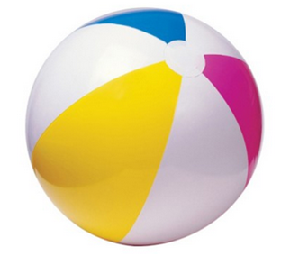 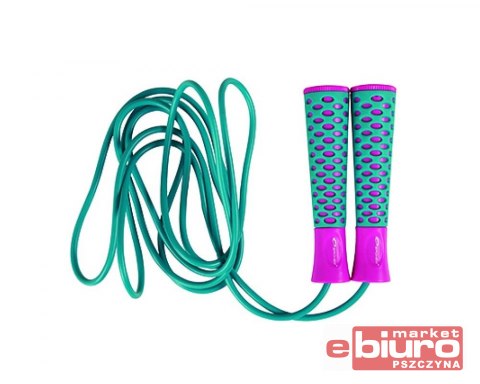 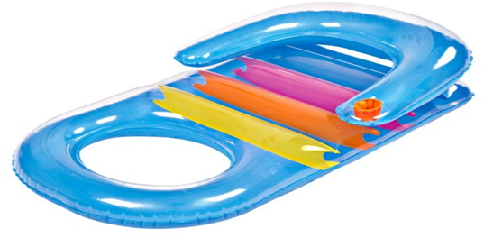 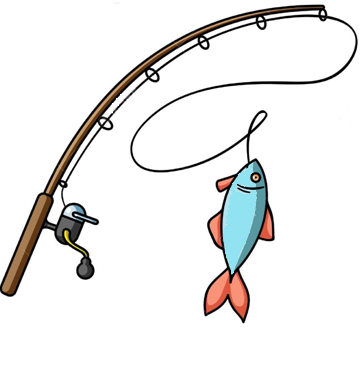 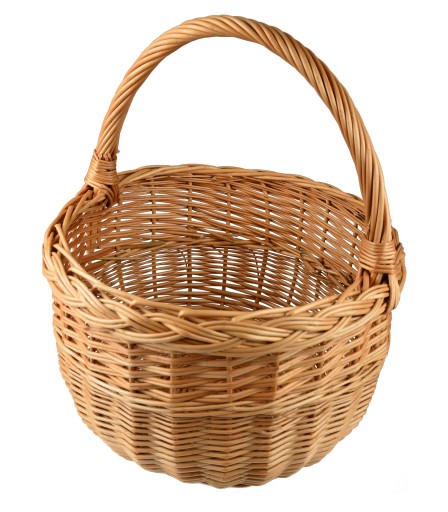 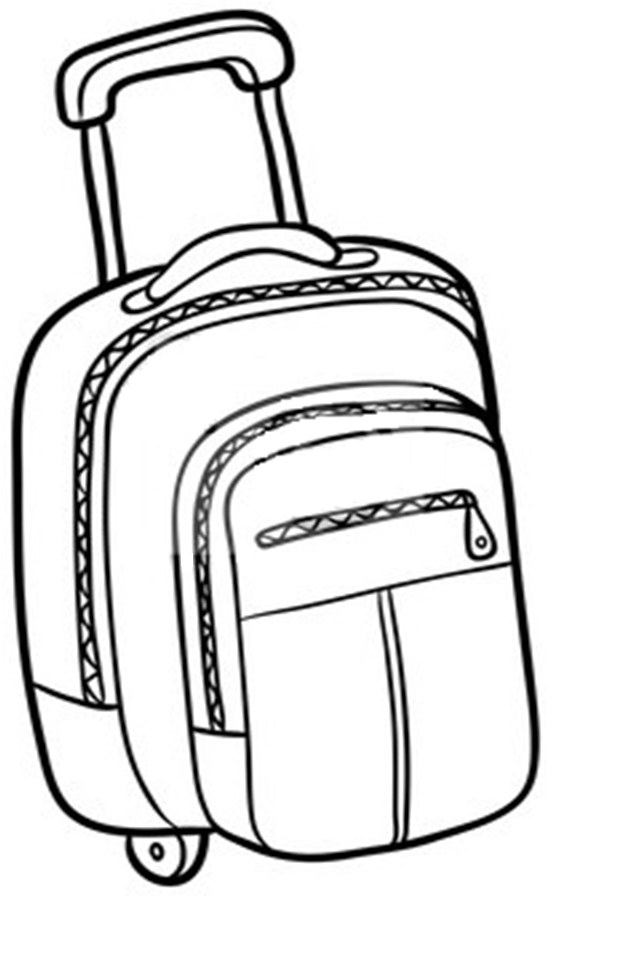 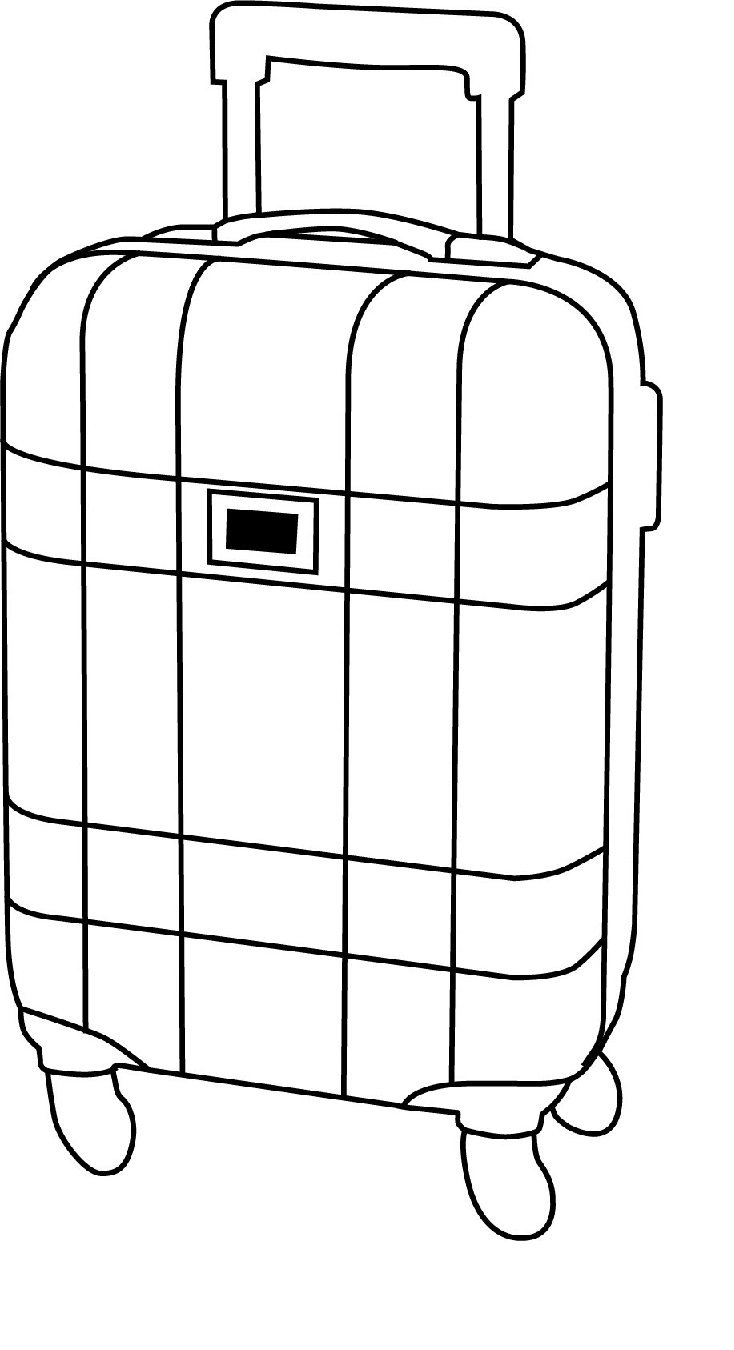 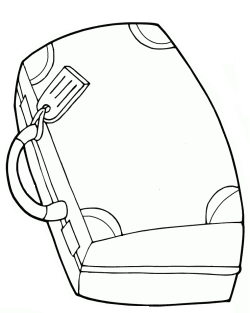 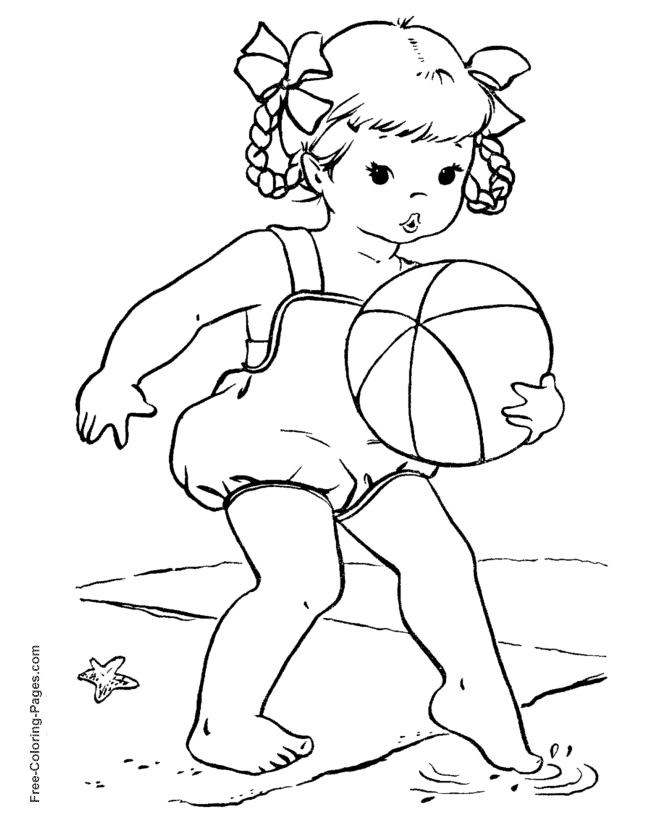 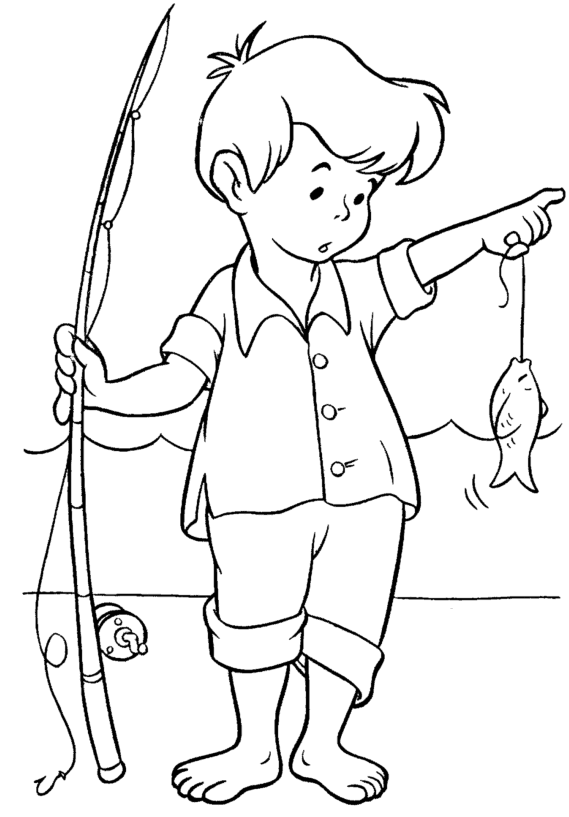 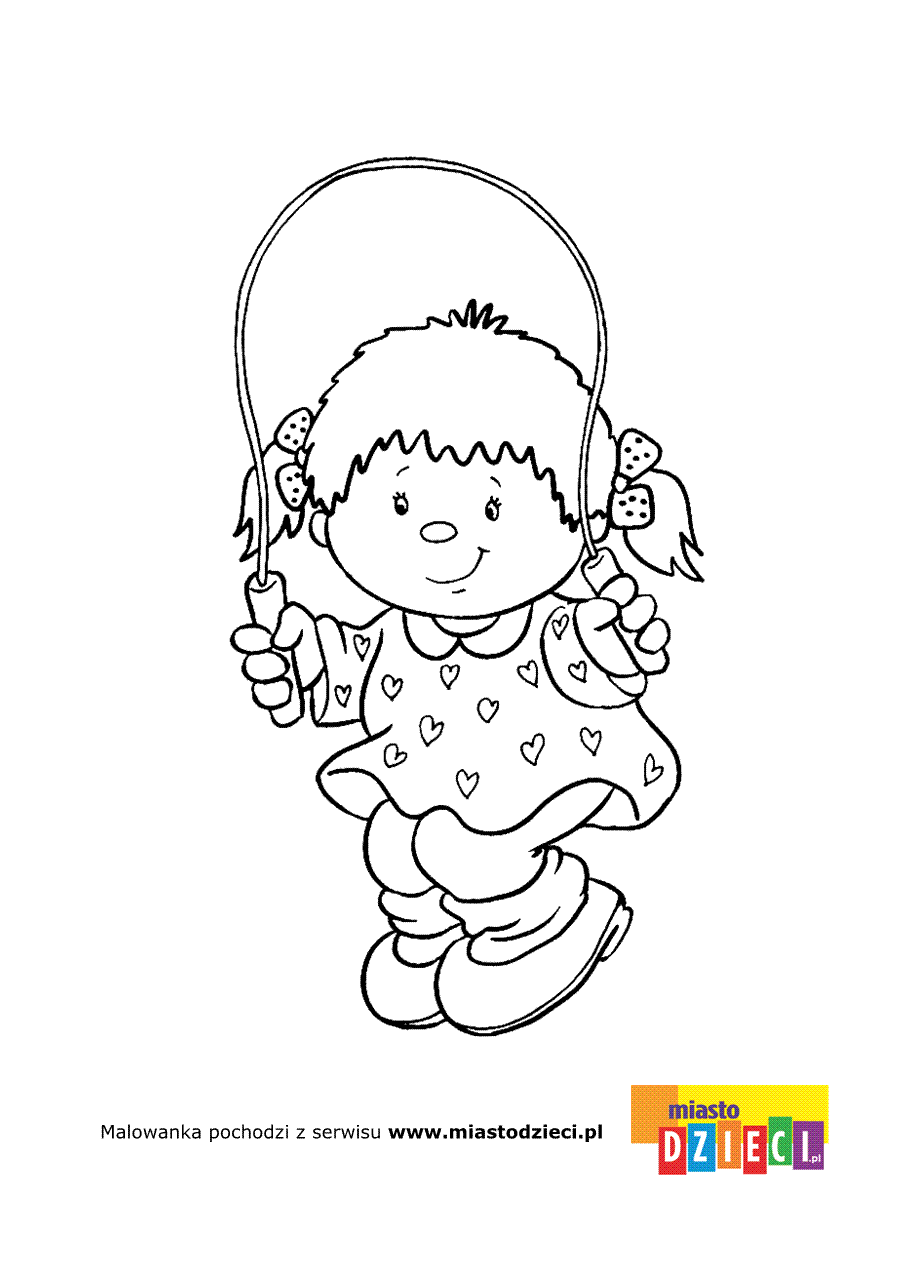 